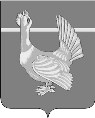 Администрация Верхнекетского района ПОСТАНОВЛЕНИЕ 07 июля 2022 г.                                    р.п. Белый Яр 	                                 № 661Верхнекетского районаТомской областиОб утверждении проекта планировки и проекта межевания территории сезонного объекта «Лесовозная дорога, урочище «Орловское»  В соответствии со статьями 45, 46 Градостроительного кодекса Российской Федерации, статьей 15 Федерального закона от 6 октября 2003 года №131 – ФЗ «Об общих принципах организации местного самоуправления в Российской Федерации постановляю: Утвердить проект планировки и проект межевания территории сезонного объекта «Лесовозная дорога, урочище»Орловское» Опубликовать настоящее постановление в информационном вестнике Верхнекетского района «Территория», разместить на официальном сайте Администрации Верхнекетского района.    Настоящее постановление вступает в силу со дня официального опубликования в информационном вестнике Верхнекетского района «Территория». Контроль за исполнением настоящего постановления возложить на заместителя Главы Верхнекетского района по промышленности, ЖКХ, строительству, дорожному комплексу и безопасности Администрации Верхнекетского района. Глава Верхнекетского района                                             С.А.Альсевич Евгений Владимирович Вялов Инженер 1 категории МКУ «Инженерный Центр» 8(38-258) 2-23-86 Дело - 2, МКУ «Инженерный центр»-1, «Территория»-1, ФГБУ «Рослесинфорг» - 1. 